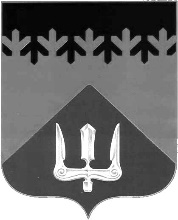 СОВЕТ ДЕПУТАТОВВОЛХОВСКОГО МУНИЦИПАЛЬНОГО РАЙОНА ЛЕНИНГРАДСКОЙ ОБЛАСТИРЕШЕНИЕот   02  августа  2018  года                                                                               №  33В связи с  положениями  областного закона Ленинградской области от 09.04.2018    № 28-оз «О прекращении осуществления органами местного самоуправления муниципальных образований Ленинградской области отдельных государственных полномочий Российской Федерации, переданных органам государственной власти Ленинградской области, и отдельных государственных полномочий Ленинградской области в сфере социальной защиты населения и признании утратившими силу некоторых областных законов и отдельных положений областных законов» и необходимостью организации начисления и выплаты доплаты к пенсии и пенсии за выслугу лет Совет депутатов  Волховского муниципального района Ленинградской областирешил:1. Внести в решение Совета депутатов Волховского муниципального района от 26.11.2013 года № 45 «О порядке назначения и выплаты пенсии за выслугу лет лицам, замещавшим должности муниципальной службы, и доплаты к пенсии лицам, замещавшим муниципальные должности муниципального образования «Волховский район» Ленинградской области и Волховского муниципального района Ленинградской области» следующие изменения по тексту Приложения № 1:1.1.  Пункт 9.2 дополнить подпунктом 6 следующего содержания: «6) реквизиты личного счета получателя в кредитной организации».1.2.  Пункт 10.2 дополнить подпунктом 7 следующего содержания: «7) реквизиты личного счета получателя в кредитной организации».1.3. Пункты 11.6, 11.8 признать утратившими силу.1.4. Пункт 11.7 изложить в следующей редакции: «Отдел бухгалтерского учета и отчетности администрации Волховского муниципального района Ленинградской области на основании постановления администрации Волховского муниципального района Ленинградской области об установлении доплаты к пенсии или назначении пенсии за выслугу лет:1)  организует начисление и выплату доплаты к пенсии или пенсии за выслугу лет;2) осуществляет ведение бухгалтерского учета расходов на выплату доплаты к пенсии и пенсии за выслугу лет, предоставление в установленном порядке бухгалтерских и статистических отчетов.Отдел муниципальной службы и кадров администрации Волховского муниципального района Ленинградской области знакомит получателей пенсии с принятым решением, правами и обязанностями получателя, порядком начисления и выплаты доплаты к пенсии и пенсии за выслугу лет; осуществляет учет, хранение и ведение пенсионных дел, на основании которых производится выплата доплаты к пенсии и пенсии за выслугу лет».1.5. Пункт 12.1 дополнить абзацем следующего содержания: «Отдел муниципальной службы и кадров не позднее 10 числа каждого месяца передает в отдел бухгалтерского учета и отчетности администрации Волховского муниципального района Ленинградской области уточненные сведения о количестве получателей пенсии, постановления о приостановлении и прекращении выплаты пенсии за выслугу лет и доплаты к пенсии».1.6. По тексту пунктов 12.2, 12.3, 12.4 и 12.6 слова «комитет социальной защиты населения администрации Волховского муниципального района Ленинградской области» в соответствующем падеже заменить словами «отдел бухгалтерского учета и отчетности администрации Волховского муниципального района Ленинградской области» в соответствующем падеже.1.7. По тексту пунктов 15.2 и 16.2 слова «комитет социальной защиты населения администрации Волховского муниципального района Ленинградской области» в соответствующем падеже заменить словами «отдел муниципальной службы и кадров администрации Волховского муниципального района Ленинградской области» в соответствующем падеже.2. Настоящее решение вступает в силу на следующий день после его официального опубликования в газете «Волховские огни».3. Контроль за исполнением настоящего решения возложить на главу администрации Волховского муниципального района и постоянную комиссию по вопросам местного самоуправления.ГлаваВолховского муниципального района	Ленинградской области                                                                          Иванов В.Д.О внесении изменений в решение Совета депутатов Волховского муниципального района от 26.11.2013 года № 45 «О порядке назначения и выплаты пенсии за выслугу лет лицам, замещавшим должности муниципальной службы, и доплаты к пенсии лицам, замещавшим муниципальные должности муниципального образования «Волховский район» Ленинградской области и Волховского муниципального района Ленинградской области»